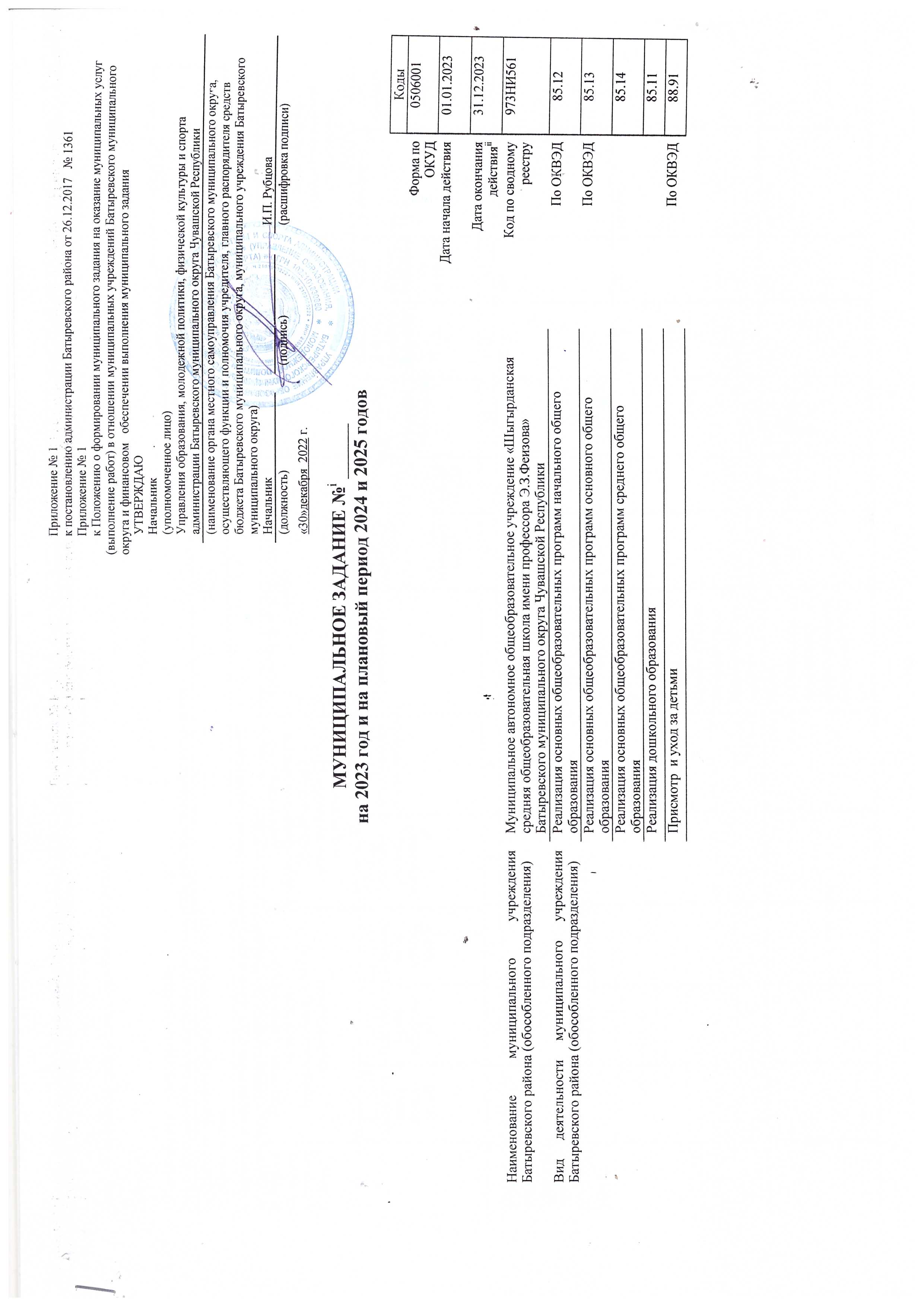 Часть 1. Сведения об оказываемых муниципальных услугах Раздел 13. Показатели, характеризующие объем и (или) качество муниципальной услуги:3.1. Показатели, характеризующие качество муниципальной услуги:3.2. Показатели, характеризующие объем муниципальной услуги:4. Нормативные правовые акты, устанавливающие размер платы (цену, тариф) либо порядок ее (его) установления:5. Порядок оказания муниципальной услуги5.1. Нормативные правовые акты, регулирующие порядок оказания муниципальной услуги                                               (наименование, номер и дата нормативного правового акта)5.2. Порядок информирования потенциальных потребителей муниципальной услуги:Раздел 23. Показатели, характеризующие объем и (или) качество муниципальной услуги:3.1. Показатели, характеризующие качество муниципальной услуги:3.2. Показатели, характеризующие объем муниципальной услуги:4. Нормативные правовые акты, устанавливающие размер платы (цену, тариф) либо порядок ее (его) установления:5. Порядок оказания муниципальной услуги5.1. Нормативные правовые акты, регулирующие порядок оказания муниципальной услуги (наименование, номер и дата нормативного правового акта)5.2. Порядок информирования потенциальных потребителей муниципальной услуги:Раздел 33. Показатели, характеризующие объем и (или) качество муниципальной услуги:3.1. Показатели, характеризующие качество муниципальной услуги:3.2. Показатели, характеризующие объем муниципальной услуги:4. Нормативные правовые акты, устанавливающие размер платы (цену, тариф) либо порядок ее (его) установления:5. Порядок оказания муниципальной услуги5.1. Нормативные правовые акты, регулирующие порядок оказания муниципальной услуги (наименование, номер и дата нормативного правового акта)5.2. Порядок информирования потенциальных потребителей муниципальной услуги:Раздел __4__3. Показатели, характеризующие объем и (или) качество муниципальной услуги:3.1. Показатели, характеризующие качество муниципальной услуги:3.2. Показатели, характеризующие объем муниципальной услуги:4. Нормативные правовые акты, устанавливающие размер платы (цену, тариф) либо порядок ее (его) установления:5. Порядок оказания муниципальной услуги5.1. Нормативные правовые акты, регулирующие порядок оказания муниципальной услугиФедеральный закон о 29.12.2012 № 273-ФЗ (с изменениями и дополнениями) "Об образовании в Российской Федерации";Федеральный закон Государственная Дума РФ от 24/06/1999 №"120-ФЗ "Об основах системы профилактики безнадзорности и правонарушений несовершеннолетних ";Федеральный закон Государственная Дума РФ от 06/10/1999 №"184-ФЗ " Об общих принципах организации законодательных (представительных) и исполнительных органов государственной власти субъектов Российской Федерации "; Закон Чувашской Республики от 30.07.2013 г. № 50 "Об образовании в Чувашской Республике"Приказ Минобрнауки России от 30.08.2013 № 1014 "Об утверждении Порядка организации и осуществления образовательной деятельности по основным общеобразовательным программам - образовательным программам дошкольного образования"; Приказ Минобрнауки России от 17.10.2013 № 1155 "Об утвержднии федерального государственного образовательного стандарта дошкольного образования";  Постановление администрации Батыревского района от 06.03.2015 №205 "Об утверждении регламентов по предоставлению муниципальных услуг", Санитарно-эпидемиологические правила и нормативы СанПиН 2.4.1.3049-13 "Санитарно-эпидемиологические требования к устройству, содержанию и организации режима работы дошкольных образовательных организаций";Постановление администрации Батыревского района от 26 декабря 2017 г. N1361 "Об утверждении Положения о формировании муниципального задания на оказание муниципальных услуг (выполнение работ) в отношении муниципальных учреждений Батыревского района и финансовом обеспечения выполнения муниципального задания"________________________________________________________________________________________________________________________________________(наименование, номер и дата нормативного правового акта)5.2. Порядок информирования потенциальных потребителей муниципальной услуги:Раздел __5___3. Показатели, характеризующие объем и (или) качество муниципальной услуги:3.1. Показатели, характеризующие качество муниципальной услуги:3.2. Показатели, характеризующие объем муниципальной услуги:4. Нормативные правовые акты, устанавливающие размер платы (цену, тариф) либо порядок ее (его) установления:5. Порядок оказания муниципальной услуги5.1. Нормативные правовые акты, регулирующие порядок оказания муниципальной услугиФедеральный закон о 29.12.2012 № 273-ФЗ (с изменениями и дополнениями) "Об образовании в Российской Федерации";Федеральный закон Государственная Дума РФ от 24/06/1999 №"120-ФЗ "Об основах системы профилактики безнадзорности и правонарушений несовершеннолетних ";Федеральный закон Государственная Дума РФ от 06/10/1999 №"184-ФЗ " Об общих принципах организации законодательных (представительных) и исполнительных органов государственной власти субъектов Российской Федерации "; Закон Чувашской Республики от 30.07.2013 г. № 50 "Об образовании в Чувашской Республике"Приказ Минобрнауки России от 30.08.2013 № 1014 "Об утверждении Порядка организации и осуществления образовательной деятельности по основным общеобразовательным программам - образовательным программам дошкольного образования"; Приказ Минобрнауки России от 17.10.2013 № 1155 "Об утвержднии федерального государственного образовательного стандарта дошкольного образования";  Постановление администрации Батыревского района от 06.03.2015 №205 "Об утверждении регламентов по предоставлению муниципальных услуг", Санитарно-эпидемиологические правила и нормативы СанПиН 2.4.1.3049-13 "Санитарно-эпидемиологические требования к устройству, содержанию и организации режима работы дошкольных образовательных организаций";Постановление администрации Батыревского района от 26 декабря 2017 г. N1361 "Об утверждении Положения о формировании муниципального задания на оказание муниципальных услуг (выполнение работ) в отношении муниципальных учреждений Батыревского района и финансовом обеспечения выполнения муниципального задания"5.2. Порядок информирования потенциальных потребителей муниципальной услуги:Часть 2. Сведения о выполняемых работах3Раздел ___1__3. Показатели, характеризующие объем и (или) качество работы:3.1. Показатели, характеризующие качество работы4:3.2. Показатели, характеризующие объем работы:Часть 3. Прочие сведения о муниципальном задании1. Основания (условия и порядок) для досрочного прекращения выполнения муниципального задания    Реорганизация учреждения, ликвидация учреждения, аннулирование лицензии на правоведения образовательной деятельности, инициатива родителей (законных представителей) воспитанников2. Иная информация, необходимая для выполнения (контроля за выполнением) муниципального задания ____________________________________________________________________________________________________________________________________3. Порядок контроля за выполнением муниципального задания4. Требования к отчетности о выполнении муниципального задания ____________________________________________________________________________________________________________________________________4.1. Периодичность представления отчетов о выполнении муниципального задания: 2 раза в год (за  9 месяцев и по итогам года____________________________________________________________________________________________________________________________________4.2. Сроки представления отчетов о выполнении муниципального задания:  до 15 числа следующий за отчетный период.____________________________________________________________________________________________________________________________________4.2.1. Сроки представления предварительного отчета о выполнении муниципального задания____________________________________________________________________________________________________________________________________4.3. Иные требования к отчетности о выполнении муниципального задания Пояснительная записка с результатами выполнения муниципального задания1. Наименование муниципальной услугиКод по общероссийскому базовому перечню или региональному перечню34.787.0Реализация основных общеобразовательных программ начального общего образованияКод по общероссийскому базовому перечню или региональному перечню34.787.02. Категории потребителей муниципальной услугиКод по общероссийскому базовому перечню или региональному перечню34.787.0Физические лицаКод по общероссийскому базовому перечню или региональному перечню34.787.0Уникальный номер реестровой записиУникальный номер реестровой записиПоказатель, характеризующий содержание муниципальной услуги (по справочникам)Показатель, характеризующий содержание муниципальной услуги (по справочникам)Показатель, характеризующий содержание муниципальной услуги (по справочникам)Показатель, характеризующий содержание муниципальной услуги (по справочникам)Показатель, характеризующий содержание муниципальной услуги (по справочникам)Показатель, характеризующий условия (формы) оказания муниципальной услуги (по справочникам)Показатель, характеризующий условия (формы) оказания муниципальной услуги (по справочникам)Показатель, характеризующий условия (формы) оказания муниципальной услуги (по справочникам)Показатель, характеризующий условия (формы) оказания муниципальной услуги (по справочникам)Показатель качества муниципальной услугиПоказатель качества муниципальной услугиПоказатель качества муниципальной услугиПоказатель качества муниципальной услугиЗначение показателя качества муниципальной услугиЗначение показателя качества муниципальной услугиЗначение показателя качества муниципальной услугиЗначение показателя качества муниципальной услугиЗначение показателя качества муниципальной услугиЗначение показателя качества муниципальной услугиДопустимые (возможные) отклонения от установленныхпоказателей качества муниципальной услугиДопустимые (возможные) отклонения от установленныхпоказателей качества муниципальной услугиДопустимые (возможные) отклонения от установленныхпоказателей качества муниципальной услугиУникальный номер реестровой записиУникальный номер реестровой записи______(наименование показателя5)______(наименование показателя5)______(наименование показателя5)______(наименование показателя5)______(наименование показателя5)______(наименование показателя5)______(наименование показателя5)______(наименование показателя5)______(наименование показателя5)наименование показателя5единица измеренияединица измеренияединица измерения2023 год (очередной финансовый год)2023 год (очередной финансовый год)2024год (1-й год планового периода)2024год (1-й год планового периода)2025 год (2-й год планового периода)2025 год (2-й год планового периода)в процентахв абсолютных показателяхв абсолютных показателяхУникальный номер реестровой записиУникальный номер реестровой записи______(наименование показателя5)______(наименование показателя5)______(наименование показателя5)______(наименование показателя5)______(наименование показателя5)______(наименование показателя5)______(наименование показателя5)______(наименование показателя5)______(наименование показателя5)наименование показателя5наименование5код по ОКЕИкод по ОКЕИ2023 год (очередной финансовый год)2023 год (очередной финансовый год)2024год (1-й год планового периода)2024год (1-й год планового периода)2025 год (2-й год планового периода)2025 год (2-й год планового периода)в процентахв абсолютных показателяхв абсолютных показателях      122334445567891010111112121313131414'976070000132017490834787000301000101000101102не указаноне указаноне указаноне указаноне указаноне указаноне указаноочнаяочнаяУкомплектованность учреждения педагогическими кадрамипроцент744100100100100100100до 10%до 10%до 10%'976070000132017490834787000301000101000101102не указаноне указаноне указаноне указаноне указаноне указаноне указаноочнаяочнаяДоля обучающихся, успешно освоивших образовательные  программы по итогам учебного годапроцент744100100100100100100до 10 %до 10 %до 10 %Доля обучающихся, закончивших образовательный уровень на "4" и "5"процент744686869696969до 10 %до 10 %до 10 %Удовлетворенность родителей (законных представителей) качеством услугипроцент744949495959595до 10%до 10%до 10%Уникальный номер реестровой записи5Показатель, характеризующий содержание муниципальной услуги (по справочникам)Показатель, характеризующий содержание муниципальной услуги (по справочникам)Показатель, характеризующий содержание муниципальной услуги (по справочникам)Показатель, характеризующий условия (формы) оказания муниципальной услуги (по справочникам)Показатель, характеризующий условия (формы) оказания муниципальной услуги (по справочникам)Показатель объема муниципальной услугиПоказатель объема муниципальной услугиПоказатель объема муниципальной услугиЗначение показателя объема муниципальной услугиЗначение показателя объема муниципальной услугиЗначение показателя объема муниципальной услугиРазмер платы (цена, тариф)Размер платы (цена, тариф)Размер платы (цена, тариф)Допустимые (возможные) отклонения от установленных показателей объема муниципальной услуги6Допустимые (возможные) отклонения от установленных показателей объема муниципальной услуги6Уникальный номер реестровой записи5____ (наименование показателя5)____ (наименование показателя5)____ (наименование показателя5)____ (наименование показателя5)_____ (наименование показателя5)наименование показателя5единица измерения единица измерения 2023 год (очередной финансовый год)2024 год 
(1-й год планового периода)2025 год 
(2-й год планового периода)2023 год (очередной финансовый год)2024 год 
(1-й год планового периода)2025 год 
(2-й год планового периода)в процентахв абсолютных показателяхУникальный номер реестровой записи5____ (наименование показателя5)____ (наименование показателя5)____ (наименование показателя5)____ (наименование показателя5)_____ (наименование показателя5)наименование показателя5наименование5код по ОКЕИ72023 год (очередной финансовый год)2024 год 
(1-й год планового периода)2025 год 
(2-й год планового периода)2023 год (очередной финансовый год)2024 год 
(1-й год планового периода)2025 год 
(2-й год планового периода)в процентахв абсолютных показателях1234567891011121314151617'976070000132017490834787000301000101000101102не указаноне указаноне указаноочнаяЧисло обучающихсячеловек792164141130бес-платнобес-платнобес-платнодо 10 %Нормативный правовой актНормативный правовой актНормативный правовой актНормативный правовой актНормативный правовой актвидпринявший органдатаномернаименование12345Муниципальные услуги бесплатныеФедеральный закон от 29.12.2012 г. №273-ФЗ (с изменениями и дополнениями) "Об образовании в Российской Федерации"Федеральный закон от 06.10.2003 г. №131-ФЗ (с изменениями и дополнениями) "Об общих принципах организации местного самоуправления в Российской Федерации"Закон Чувашской Республики от30.07.2013 г. №50 "Об образовании в Чувашской Республике"Приказ Министерства образования и молодежной политики Чувашской Республики от 17.04.2014 №700 "Об утверждении Методических рекомендаций по расчету нормативных затрат на оказание услуги по присмотру и уходу за детьми в образовательных организациях, реализующих образовательную программу дошкольного образования на территории Чувашской республики"Санитарно-эпидемиологические правила и нормативы СанПиН 2.4.1.3049-13 "Санитарно-эпидемиологические требования к устройству, содержанию и организации режима работы дошкольных образовательных организаций"Постановление администрации Батыревского района ЧР "Об утверждении Порядка формирования, ведения и утверждения ведомственных перечней муниципальных услуг и работ, оказываемых муниципальными учреждениями Батыревского района Чувашской Республики" от 28.01.2015 г. №53Приказ управления  образования, молодежной политики, физической культуры и спорта администрации Батыревского района Чувашской Республики "О ведомственном перечне муниципальных услуг и работ, оказываемых муниципальными учреждениями Батыревского района Чувашской Республики" от 28.12.2017 г. №454/1Постановление администрации Батыревского района ЧР "Об утверждении Положения о порядке формирования муниципального задания на оказание муниципальных услуг (выполнение работ) в отношении муниципальных учреждений Батыревского района и финансовом обеспечения выполнения муниципального задания" от 26.12.2017 г. № 1361Способ информированияСостав размещаемой информацииЧастота обновления информации123Официальный сайтУстав ОУ, лицензия на осуществление образовательной деятельности, свидетельство о государственной аккредитации ОУ, основные образовательные программы, реализуемые данным ОУ, и другие документы, регламентирующие организацию образовательного процесса. Публичный доклад о деятельности ОУПо мере обновления документовРазмещение информации на информационных стендах в помещении учрежденияУстав ОУ, лицензия на осуществление образовательной деятельности, свидетельство о государственной аккредитации ОУ, основные образовательные программы, реализуемые данным ОУ, и другие документы, регламентирующие организацию образовательного процесса. Публичный доклад о деятельности ОУПо мере обновления документов1. Наименование муниципальной услугиКод по общероссийскому базовому перечню или региональному перечню35.791.0Реализация основных общеобразовательных программ основного общего образованияКод по общероссийскому базовому перечню или региональному перечню35.791.02. Категории потребителей муниципальной услугиКод по общероссийскому базовому перечню или региональному перечню35.791.0Физические лицаКод по общероссийскому базовому перечню или региональному перечню35.791.0Уникальный номер реестровой записиУникальный номер реестровой записиПоказатель, характеризующий содержание муниципальной услуги (по справочникам)Показатель, характеризующий содержание муниципальной услуги (по справочникам)Показатель, характеризующий содержание муниципальной услуги (по справочникам)Показатель, характеризующий содержание муниципальной услуги (по справочникам)Показатель, характеризующий содержание муниципальной услуги (по справочникам)Показатель, характеризующий содержание муниципальной услуги (по справочникам)Показатель, характеризующий условия (формы) оказания муниципальной услуги (по справочникам)Показатель, характеризующий условия (формы) оказания муниципальной услуги (по справочникам)Показатель, характеризующий условия (формы) оказания муниципальной услуги (по справочникам)Показатель качества муниципальной услугиПоказатель качества муниципальной услугиПоказатель качества муниципальной услугиПоказатель качества муниципальной услугиПоказатель качества муниципальной услугиЗначение показателя качества муниципальной услугиЗначение показателя качества муниципальной услугиЗначение показателя качества муниципальной услугиЗначение показателя качества муниципальной услугиЗначение показателя качества муниципальной услугиДопустимые (возможные) отклонения от установленныхпоказателей качества муниципальной услугиДопустимые (возможные) отклонения от установленныхпоказателей качества муниципальной услугиДопустимые (возможные) отклонения от установленныхпоказателей качества муниципальной услугиУникальный номер реестровой записиУникальный номер реестровой записи______(наименование показателя5)______(наименование показателя5)______(наименование показателя5)______(наименование показателя5)______(наименование показателя5)______(наименование показателя5)______(наименование показателя5)______(наименование показателя5)______(наименование показателя5)наименование показателя5единица измеренияединица измеренияединица измеренияединица измерения2023 год (очередной финансовый год)2023 год (очередной финансовый год)2024год (1-й год планового периода)2025 год (2-й год планового периода)2025 год (2-й год планового периода)в процентахв процентахв абсолютных показателяхУникальный номер реестровой записиУникальный номер реестровой записи______(наименование показателя5)______(наименование показателя5)______(наименование показателя5)______(наименование показателя5)______(наименование показателя5)______(наименование показателя5)______(наименование показателя5)______(наименование показателя5)______(наименование показателя5)наименование показателя5наименование5наименование5код по ОКЕИкод по ОКЕИ2023 год (очередной финансовый год)2023 год (очередной финансовый год)2024год (1-й год планового периода)2025 год (2-й год планового периода)2025 год (2-й год планового периода)в процентахв процентахв абсолютных показателях12233445566778891011111112121314'976070000132017490835791000301000101004101101не указаноне указаноне указаноне указаноне указаноне указаноочнаяочнаяУкомплектованность учреждения педагогическими кадрамиУкомплектованность учреждения педагогическими кадрамипроцентпроцент744100100100100100100до 10 %'976070000132017490835791000301000101004101101не указаноне указаноне указаноне указаноне указаноне указаноочнаяочнаяДоля обучающихся, успешно освоивших образовательные  программы по итогам учебного годаДоля обучающихся, успешно освоивших образовательные  программы по итогам учебного годапроцентпроцент744100100100100100100до 10 %Доля обучающихся, закончивших образовательный уровень на "4" и "5"Доля обучающихся, закончивших образовательный уровень на "4" и "5"процентпроцент744596060606161до 10 %Доля учащихся 9 классов, успешно сдавших ГИА-9Доля учащихся 9 классов, успешно сдавших ГИА-9процентпроцент744100100100100100100до 10 %Удовлетворенность родителей (законных представителей) качеством услугиУдовлетворенность родителей (законных представителей) качеством услугипроцентпроцент744939494949595до 10 %Уникальный номер реестровой записи5Показатель, характеризующий содержание муниципальной услуги (по справочникам)Показатель, характеризующий содержание муниципальной услуги (по справочникам)Показатель, характеризующий содержание муниципальной услуги (по справочникам)Показатель, характеризующий условия (формы) оказания муниципальной услуги (по справочникам)Показатель, характеризующий условия (формы) оказания муниципальной услуги (по справочникам)Показатель объема муниципальной услугиПоказатель объема муниципальной услугиПоказатель объема муниципальной услугиЗначение показателя объема муниципальной услугиЗначение показателя объема муниципальной услугиЗначение показателя объема муниципальной услугиРазмер платы (цена, тариф)Размер платы (цена, тариф)Размер платы (цена, тариф)Допустимые (возможные) отклонения от установленных показателей объема муниципальной услуги6Допустимые (возможные) отклонения от установленных показателей объема муниципальной услуги6Уникальный номер реестровой записи5____ (наименование показателя5)____(наименование показателя5)____ (наименование показателя5)____ (наименование показателя5)_____ (наименование показателя5)наименование показателя5единица измерения единица измерения 2023 год (очередной финансовый год)2024 год 
(1-й год планового периода)2025 год 
(2-й год планового периода)2023 год (очередной финансовый год)2024 год 
(1-й год планового периода)2025 год 
(2-й год планового периода)в процентахв абсолютных показателяхУникальный номер реестровой записи5____ (наименование показателя5)____(наименование показателя5)____ (наименование показателя5)____ (наименование показателя5)_____ (наименование показателя5)наименование показателя5наименование5код по ОКЕИ72023 год (очередной финансовый год)2024 год 
(1-й год планового периода)2025 год 
(2-й год планового периода)2023 год (очередной финансовый год)2024 год 
(1-й год планового периода)2025 год 
(2-й год планового периода)в процентахв абсолютных показателях1234567891011121314151617'976070000132017490835791000301000101004101101не указаноне указаноне указаноочнаячисло обучающихсячеловек792134160160бес-платнобес-платнобес-платнодо 10 %Нормативный правовой актНормативный правовой актНормативный правовой актНормативный правовой актНормативный правовой актвидпринявший органдатаномернаименование12345Муниципальные услуги бесплатныеФедеральный закон от 29.12.2012 г. №273-ФЗ (с изменениями и дополнениями) "Об образовании в Российской Федерации"Федеральный закон от 06.10.2003 г. №131-ФЗ (с изменениями и дополнениями) "Об общих принципах организации местного самоуправления в Российской Федерации"Закон Чувашской Республики от30.07.2013 г. №50 "Об образовании в Чувашской Республике"Приказ Министерства образования и молодежной политики Чувашской Республики от 17.04.2014 №700 "Об утверждении Методических рекомендаций по расчету нормативных затрат на оказание услуги по присмотру и уходу за детьми в образовательных организациях, реализующих образовательную программу дошкольного образования на территории Чувашской республики"Санитарно-эпидемиологические правила и нормативы СанПиН 2.4.1.3049-13 "Санитарно-эпидемиологические требования к устройству, содержанию и организации режима работы дошкольных образовательных организаций"Постановление администрации Батыревского района ЧР "Об утверждении Порядка формирования, ведения и утверждения ведомственных перечней муниципальных услуг и работ, оказываемых муниципальными учреждениями Батыревского района Чувашской Республики" от 28.01.2015 г. №53Приказ управления  образования, молодежной политики, физической культуры и спорта администрации Батыревского района Чувашской Республики "О ведомственном перечне муниципальных услуг и работ, оказываемых муниципальными учреждениями Батыревского района Чувашской Республики" от 28.12.2017 г. №454/1Постановление администрации Батыревского района ЧР "Об утверждении Положения о порядке формирования муниципального задания на оказание муниципальных услуг (выполнение работ) в отношении муниципальных учреждений Батыревского района и финансовом обеспечения выполнения муниципального задания" от 26.12.2017 г. №1361Способ информированияСостав размещаемой информацииЧастота обновления информации123Официальный сайтУстав ОУ, лицензия на осуществление образовательной деятельности, свидетельство о государственной аккредитации ОУ, основные образовательные программы, реализуемые данным ОУ, и другие документы, регламентирующие организацию образовательного процесса. Публичный доклад о деятельности ОУПо мере обновления документовРазмещение информации на информационных стендах в помещении учрежденияУстав ОУ, лицензия на осуществление образовательной деятельности, свидетельство о государственной аккредитации ОУ, основные образовательные программы, реализуемые данным ОУ, и другие документы, регламентирующие организацию образовательного процесса. Публичный доклад о деятельности ОУПо мере обновления документов1. Наименование муниципальной услугиКод по общероссийскому базовому перечню или региональному перечню36.794.0Реализация основных общеобразовательных программ среднего общего образованияКод по общероссийскому базовому перечню или региональному перечню36.794.02. Категории потребителей муниципальной услугиКод по общероссийскому базовому перечню или региональному перечню36.794.0Физические лицаКод по общероссийскому базовому перечню или региональному перечню36.794.0Уникальный номер реестровой записиУникальный номер реестровой записиПоказатель, характеризующий содержание муниципальной услуги (по справочникам)Показатель, характеризующий содержание муниципальной услуги (по справочникам)Показатель, характеризующий содержание муниципальной услуги (по справочникам)Показатель, характеризующий содержание муниципальной услуги (по справочникам)Показатель, характеризующий содержание муниципальной услуги (по справочникам)Показатель, характеризующий содержание муниципальной услуги (по справочникам)Показатель, характеризующий условия (формы) оказания муниципальной услуги (по справочникам)Показатель, характеризующий условия (формы) оказания муниципальной услуги (по справочникам)Показатель, характеризующий условия (формы) оказания муниципальной услуги (по справочникам)Показатель, характеризующий условия (формы) оказания муниципальной услуги (по справочникам)Показатель качества муниципальной услугиПоказатель качества муниципальной услугиПоказатель качества муниципальной услугиПоказатель качества муниципальной услугиПоказатель качества муниципальной услугиЗначение показателя качества муниципальной услугиЗначение показателя качества муниципальной услугиЗначение показателя качества муниципальной услугиЗначение показателя качества муниципальной услугиЗначение показателя качества муниципальной услугиЗначение показателя качества муниципальной услугиДопустимые (возможные) отклонения от установленныхпоказателей качества муниципальной услугиДопустимые (возможные) отклонения от установленныхпоказателей качества муниципальной услугиДопустимые (возможные) отклонения от установленныхпоказателей качества муниципальной услугиУникальный номер реестровой записиУникальный номер реестровой записи______(наименование показателя5)______(наименование показателя5)______(наименование показателя5)______(наименование показателя5)______(наименование показателя5)______(наименование показателя5)______(наименование показателя5)______(наименование показателя5)______(наименование показателя5)______(наименование показателя5)наименование показателя5единица измеренияединица измеренияединица измеренияединица измерения2023 год (очередной финансовый год)2023 год (очередной финансовый год)2024 год (1-й год планового периода)2024 год (1-й год планового периода)2025 год (2-й год планового периода)2025 год (2-й год планового периода)в процентахв процентахв абсолютных показателяхУникальный номер реестровой записиУникальный номер реестровой записи______(наименование показателя5)______(наименование показателя5)______(наименование показателя5)______(наименование показателя5)______(наименование показателя5)______(наименование показателя5)______(наименование показателя5)______(наименование показателя5)______(наименование показателя5)______(наименование показателя5)наименование показателя5наименование5наименование5код по ОКЕИкод по ОКЕИ2023 год (очередной финансовый год)2023 год (очередной финансовый год)2024 год (1-й год планового периода)2024 год (1-й год планового периода)2025 год (2-й год планового периода)2025 год (2-й год планового периода)в процентахв процентахв абсолютных показателях1223344556677788991010111112121314'976070000132017490836794000301000101001101101не указаноне указаноне указаноне указаноне указаноне указаноочнаяочнаяУкомплектованность учреждения педагогическими кадрамиУкомплектованность учреждения педагогическими кадрамиУкомплектованность учреждения педагогическими кадрамипроцентпроцент744744100100100100100100до 10 %'976070000132017490836794000301000101001101101не указаноне указаноне указаноне указаноне указаноне указаноочнаяочнаяДоля обучающихся, успешно освоивших образовательные  программы по итогам учебного годаДоля обучающихся, успешно освоивших образовательные  программы по итогам учебного годаДоля обучающихся, успешно освоивших образовательные  программы по итогам учебного годапроцентпроцент744744100100100100100100до 10 %Доля обучающихся, закончивших образовательный уровень на "4" и "5"Доля обучающихся, закончивших образовательный уровень на "4" и "5"Доля обучающихся, закончивших образовательный уровень на "4" и "5"процентпроцент744744828282828383до 10 %Доля учащихся 11 классов, успешно сдавших ГИА-11Доля учащихся 11 классов, успешно сдавших ГИА-11Доля учащихся 11 классов, успешно сдавших ГИА-11процентпроцент744744100100100100100100до 10 %Удовлетворенность родителей (законных представителей) качеством услугиУдовлетворенность родителей (законных представителей) качеством услугиУдовлетворенность родителей (законных представителей) качеством услугипроцентпроцент744744959596969797до 10 %Уникальный номер реестровой записи5Показатель, характеризующий содержание муниципальной услуги (по справочникам)Показатель, характеризующий содержание муниципальной услуги (по справочникам)Показатель, характеризующий содержание муниципальной услуги (по справочникам)Показатель, характеризующий условия (формы) оказания муниципальной услуги (по справочникам)Показатель, характеризующий условия (формы) оказания муниципальной услуги (по справочникам)Показатель объема муниципальной услугиПоказатель объема муниципальной услугиПоказатель объема муниципальной услугиЗначение показателя объема муниципальной услугиЗначение показателя объема муниципальной услугиЗначение показателя объема муниципальной услугиРазмер платы (цена, тариф)Размер платы (цена, тариф)Размер платы (цена, тариф)Допустимые (возможные) отклонения от установленных показателей объема муниципальной услуги6Допустимые (возможные) отклонения от установленных показателей объема муниципальной услуги6Уникальный номер реестровой записи5____ (наименование показателя5)____ (наименование показателя5)____ (наименование показателя5)____ (наименование показателя5)_____ (наименование показателя5)наименование показателя5единица измерения единица измерения 2023 год (очередной финансовый год)2024 год 
(1-й год планового периода)2025 год 
(2-й год планового периода)2023 год (очередной финансовый год)2024 год 
(1-й год планового периода)2025 год 
(2-й год планового периода)в процентахв абсолютных показателяхУникальный номер реестровой записи5____ (наименование показателя5)____ (наименование показателя5)____ (наименование показателя5)____ (наименование показателя5)_____ (наименование показателя5)наименование показателя5наименование5код по ОКЕИ72023 год (очередной финансовый год)2024 год 
(1-й год планового периода)2025 год 
(2-й год планового периода)2023 год (очередной финансовый год)2024 год 
(1-й год планового периода)2025 год 
(2-й год планового периода)в процентахв абсолютных показателях1234567891011121314151617'976070000132017490836794000301000101001101101  не указаноне указаноне указаноочнаячисло обучающихсячеловек792252020бес-платнобес-платнобес-платнодо 10 %Нормативный правовой актНормативный правовой актНормативный правовой актНормативный правовой актНормативный правовой актвидпринявший органдатаномернаименование12345Муниципальные услуги бесплатныеФедеральный закон от 29.12.2012 г. №273-ФЗ (с изменениями и дополнениями) "Об образовании в Российской Федерации"Федеральный закон от 06.10.2003 г. №131-ФЗ (с изменениями и дополнениями) "Об общих принципах организации местного самоуправления в Российской Федерации"Закон Чувашской Республики от30.07.2013 г. №50 "Об образовании в Чувашской Республике"Приказ Министерства образования и молодежной политики Чувашской Республики от 17.04.2014 №700 "Об утверждении Методических рекомендаций по расчету нормативных затрат на оказание услуги по присмотру и уходу за детьми в образовательных организациях, реализующих образовательную программу дошкольного образования на территории Чувашской республики"Санитарно-эпидемиологические правила и нормативы СанПиН 2.4.1.3049-13 "Санитарно-эпидемиологические требования к устройству, содержанию и организации режима работы дошкольных образовательных организаций"Постановление администрации Батыревского района ЧР "Об утверждении Порядка формирования, ведения и утверждения ведомственных перечней муниципальных услуг и работ, оказываемых муниципальными учреждениями Батыревского района Чувашской Республики" от 28.01.2015 г. №53Приказ управления  образования, молодежной политики, физической культуры и спорта администрации Батыревского района Чувашской Республики "О ведомственном перечне муниципальных услуг и работ, оказываемых муниципальными учреждениями Батыревского района Чувашской Республики" от 28.12.2017 г. №454/1Постановление администрации Батыревского района ЧР "Об утверждении Положения о порядке формирования муниципального задания на оказание муниципальных услуг (выполнение работ) в отношении муниципальных учреждений Батыревского района и финансовом обеспечения выполнения муниципального задания" от 26.12.2017 г. №1361Способ информированияСостав размещаемой информацииЧастота обновления информации123Официальный сайтУстав ОУ, лицензия на осуществление образовательной деятельности, свидетельство о государственной аккредитации ОУ, основные образовательные программы, реализуемые данным ОУ, и другие документы, регламентирующие организацию образовательного процесса. Публичный доклад о деятельности ОУПо мере обновления документовРазмещение информации на информационных стендах в помещении учрежденияУстав ОУ, лицензия на осуществление образовательной деятельности, свидетельство о государственной аккредитации ОУ, основные образовательные программы, реализуемые данным ОУ, и другие документы, регламентирующие организацию образовательного процесса. Публичный доклад о деятельности ОУПо мере обновления документов1. Наименование муниципальной услугиКод по общероссийскому базовому перечню или региональному перечню50.Д45.0Реализация основных общеобразовательных программ дошкольного образованияКод по общероссийскому базовому перечню или региональному перечню50.Д45.02. Категории потребителей муниципальной услугиКод по общероссийскому базовому перечню или региональному перечню50.Д45.0                                                                                          Физические лицаКод по общероссийскому базовому перечню или региональному перечню50.Д45.0Уникальный номер реестровой записиПоказатель, характеризующий содержание муниципальной услуги (по справочникам)Показатель, характеризующий содержание муниципальной услуги (по справочникам)Показатель, характеризующий содержание муниципальной услуги (по справочникам)Показатель, характеризующий условия (формы) оказания муниципальной услуги (по справочникам)Показатель, характеризующий условия (формы) оказания муниципальной услуги (по справочникам)Показатель качества муниципальной услугиПоказатель качества муниципальной услугиПоказатель качества муниципальной услугиЗначение показателя качества муниципальной услугиЗначение показателя качества муниципальной услугиЗначение показателя качества муниципальной услугиДопустимые (возможные) отклонения от установленныхпоказателей качества муниципальной услугиДопустимые (возможные) отклонения от установленныхпоказателей качества муниципальной услугиУникальный номер реестровой записи__(наименование показателя5)___(наименование показателя5)___(наименование показателя5)_____(наименование показателя5)_____(наименование показателя5)наименование показателя5единица измеренияединица измерения2023 год (очередной финансовый год)2024 год (1-й год планового периода)2025 год (2-й год планового периода)в процентахв абсолютных показателяхУникальный номер реестровой записи__(наименование показателя5)___(наименование показателя5)___(наименование показателя5)_____(наименование показателя5)_____(наименование показателя5)наименование показателя5наименование5код по ОКЕИ2023 год (очередной финансовый год)2024 год (1-й год планового периода)2025 год (2-й год планового периода)в процентахв абсолютных показателях1234567891011121314976070000132017490850Д45000301056100102 не указано не указаноот 3 до 8 леточнаягруппа сокращенного дняУкомплектованность учреждения педагогическими кадрамипроцент744100100100до 10%976070000132017490850Д45000301056100102 не указано не указаноот 3 до 8 леточнаягруппа сокращенного дняУровень соответствия условий для реализации образовательных программ дошкольного образования действующим ФГОС процент744100100100до 10%Доля педагогических работников прошедших аттестациюпроцент744100100100до 10%Уникальный номер реестровой записи5Показатель, характеризующий содержание муниципальной услуги (по справочникам)Показатель, характеризующий содержание муниципальной услуги (по справочникам)Показатель, характеризующий содержание муниципальной услуги (по справочникам)Показатель, характеризующий условия (формы) оказания муниципальной услуги (по справочникам)Показатель, характеризующий условия (формы) оказания муниципальной услуги (по справочникам)Показатель объема муниципальной услугиПоказатель объема муниципальной услугиПоказатель объема муниципальной услугиЗначение показателя объема муниципальной услугиЗначение показателя объема муниципальной услугиЗначение показателя объема муниципальной услугиРазмер платы (цена, тариф)Размер платы (цена, тариф)Размер платы (цена, тариф)Допустимые (возможные) отклонения от установленных показателей объема муниципальной услуги6Допустимые (возможные) отклонения от установленных показателей объема муниципальной услуги6Уникальный номер реестровой записи5(наименование показателя5)(наименование показателя5)_(наименование показателя5)__(наименование показателя5)___(наименование показателя5)(наименование показателя5)единица измерения единица измерения 2023год (очередной финансовый год)2024год 
(1-й год планового периода)2025год 
(2-й год планового периода)2023год (очередной финансовый год)2024год 
(1-й год планового периода)2025год 
(2-й год планового периода)в процентахв абсолютных показателяхУникальный номер реестровой записи5(наименование показателя5)(наименование показателя5)_(наименование показателя5)__(наименование показателя5)___(наименование показателя5)(наименование показателя5)наименование5код по ОКЕИ72023год (очередной финансовый год)2024год 
(1-й год планового периода)2025год 
(2-й год планового периода)2023год (очередной финансовый год)2024год 
(1-й год планового периода)2025год 
(2-й год планового периода)в процентахв абсолютных показателях1234567891011121314151617976070000132017490850Д45000301056100102 не указано не указаноот 3 до 8 леточнаягруппа сокращенного дняЧисло обучающихсячеловек111010муниципальная услуга бесплатнаямуниципальная услуга  бесплатнаямуниципальная услуга бесплатнаядо10%Нормативный правовой актНормативный правовой актНормативный правовой актНормативный правовой актНормативный правовой актвидпринявший органдатаномернаименование12345Способ информированияСостав размещаемой информацииЧастота обновления информации123Официальный сайтУстав ОУ, лицензия на осуществление образовательной деятельности, свидетельство о государственной аккредитации ОУ, основные образовательные программы, реализуемые ОУ, муниципальное задание, план финансово-хозяйственной деятельности, результаты самообследования, сведения о педагогических кадрах, вакансиях и другая информация о деятельности учрежденияПо мере обновления документовРазмещение информации на информационных стендах учрежденияУчредительные документы, справочные телефоны, Ф.И.О. работников, режим работы учреждения, расписание занятий и другая информация о работе учрежденияПо мере обновления документов1. Наименование муниципальной услугиКод по общероссийскому базовому перечню или региональному перечню50.785.0    Присмотр и уходКод по общероссийскому базовому перечню или региональному перечню50.785.02. Категории потребителей муниципальной услугиКод по общероссийскому базовому перечню или региональному перечню50.785.0                                                                                          Физические лицаКод по общероссийскому базовому перечню или региональному перечню50.785.0Уникальный номер реестровой записиПоказатель, характеризующий содержание муниципальной услуги (по справочникам)Показатель, характеризующий содержание муниципальной услуги (по справочникам)Показатель, характеризующий содержание муниципальной услуги (по справочникам)Показатель, характеризующий условия (формы) оказания муниципальной услуги (по справочникам)Показатель, характеризующий условия (формы) оказания муниципальной услуги (по справочникам)Показатель качества муниципальной услугиПоказатель качества муниципальной услугиПоказатель качества муниципальной услугиЗначение показателя качества муниципальной услугиЗначение показателя качества муниципальной услугиЗначение показателя качества муниципальной услугиДопустимые (возможные) отклонения от установленныхпоказателей качества муниципальной услугиДопустимые (возможные) отклонения от установленныхпоказателей качества муниципальной услугиУникальный номер реестровой записи____(наименование показателя5)__(наименование показателя5)___(наименование показателя5)______(наименование показателя5)______(наименование показателя5)наименование показателя5единица измеренияединица измерения2023 год (очередной финансовый год)2024 год (1-й год планового периода)2025 год (2-й год планового периода)в процентахв абсолютных показателяхУникальный номер реестровой записи____(наименование показателя5)__(наименование показателя5)___(наименование показателя5)______(наименование показателя5)______(наименование показателя5)наименование показателя5наименование5код по ОКЕИ2023 год (очередной финансовый год)2024 год (1-й год планового периода)2025 год (2-й год планового периода)в процентахв абсолютных показателях1234567891011121314976070000132017490850785001100300005004100101физические лица за исключением льготных категорийот 3 до 8 летгруппа сокращенного дняУкомплектованность учреждения педагогическими кадрамипроцент744100100100до 10%976070000132017490850785001100300005004100101физические лица за исключением льготных категорийот 3 до 8 летгруппа сокращенного дняУровень соответствия условий для реализации образовательных программ дошкольного образования действующим ФГОС процент744100100100до10%976070000132017490850785001100300005004100101физические лица за исключением льготных категорийот 3 до 8 летгруппа сокращенного дняДоля педагогических работников прошедших аттестациюпроцент744100100100до 10%Уникальный номер реестровой записи5Показатель, характеризующий содержание муниципальной услуги (по справочникам)Показатель, характеризующий содержание муниципальной услуги (по справочникам)Показатель, характеризующий содержание муниципальной услуги (по справочникам)Показатель, характеризующий условия (формы) оказания муниципальной услуги (по справочникам)Показатель, характеризующий условия (формы) оказания муниципальной услуги (по справочникам)Показатель объема муниципальной услугиПоказатель объема муниципальной услугиПоказатель объема муниципальной услугиЗначение показателя объема муниципальной услугиЗначение показателя объема муниципальной услугиЗначение показателя объема муниципальной услугиРазмер платы (цена, тариф)Размер платы (цена, тариф)Размер платы (цена, тариф)Допустимые (возможные) отклонения от установленных показателей объема муниципальной услуги6Допустимые (возможные) отклонения от установленных показателей объема муниципальной услуги6Уникальный номер реестровой записи5(наименование показателя5)(наименование показателя5)_(наименование показателя5)___(наименование показателя5)___(наименование показателя5)(наименование показателя5)единица измерения единица измерения 2023 год (очередной финансовый год)2024 год (1-й год планового периода)2025 год (2-й год планового периода)2023 год (очередной финансовый год)2024 год (1-й год планового периода)2025 год (2-й год планового периода)в процентахв абсолютных показателяхУникальный номер реестровой записи5(наименование показателя5)(наименование показателя5)_(наименование показателя5)___(наименование показателя5)___(наименование показателя5)(наименование показателя5)наименование5код по ОКЕИ72023 год (очередной финансовый год)2024 год (1-й год планового периода)2025 год (2-й год планового периода)2023 год (очередной финансовый год)2024 год (1-й год планового периода)2025 год (2-й год планового периода)в процентахв абсолютных показателях1234567891011121314151617976070000132017490850785001100300005004100101физические лица за исключением льготных категорийот 3 до 8 летгруппа сокращенного дняЧисло детейчеловек111111муниципальная услуга  бесплатнаямуниципальная услуга  бесплатнаямуниципальная услуга  бесплатнаядо 10%976070000132017490850785001100300005004100101физические лица за исключением льготных категорийот 3 до 8 летгруппа сокращенного дняЧисло человеко-дней  пребываниячеловеко-день1970197702023муниципальная услуга  бесплатнаямуниципальная услуга  бесплатнаямуниципальная услуга  бесплатнаядо %10976070000132017490850785001100300005004100101физические лица за исключением льготных категорийот 3 до 8 летгруппа сокращенного дняЧисло человеко-часов пребываниячеловеко-час1970019 70020230муниципальная услуга  бесплатнаямуниципальная услуга  бесплатнаямуниципальная услуга  бесплатнаядо 10%Нормативный правовой актНормативный правовой актНормативный правовой актНормативный правовой актНормативный правовой актвидпринявший органдатаномернаименование12345Способ информированияСостав размещаемой информацииЧастота обновления информации123Официальный сайтУстав ОУ, лицензия на осуществление образовательной деятельности, свидетельство о государственной аккредитации ОУ, основные образовательные программы, реализуемые ОУ, муниципальное задание, план финансово-хозяйственной деятельности, результаты самообследования, сведения о педагогических кадрах, вакансиях и другая информация о деятельности учрежденияПо мере обновления документовРазмещение информации на информационных стендах учрежденияУчредительные документы, справочные телефоны, Ф.И.О. работников, режим работы учреждения, расписание занятий и другая информация о работе учрежденияПо мере обновления документов1. Наименование работыКод по общероссийскому базовому перечню или региональному перечню48.034.1Организация и проведение олимпиад, конкурсов, мероприятий, направленных на выявление и развитие у обучающихся интеллектуальных и творческих способностей, способностей к занятиям физической культурой и спортом, интереса к научной (научно-исследовательской) деятельности, творческой деятельности, физкультурно-спортивной деятельностиКод по общероссийскому базовому перечню или региональному перечню48.034.12. Категории потребителей работыКод по общероссийскому базовому перечню или региональному перечню48.034.1Физические лицаКод по общероссийскому базовому перечню или региональному перечню48.034.1Уникальный номер реестровой записи5Показатель, характеризующий содержание работы (по справочникам)Показатель, характеризующий содержание работы (по справочникам)Показатель, характеризующий содержание работы (по справочникам)Показатель, характеризующий условия (формы) выполнения работы (по справочникам)Показатель, характеризующий условия (формы) выполнения работы (по справочникам)Показатель качества работыПоказатель качества работыПоказатель качества работыЗначение показателя качества работыЗначение показателя качества работыЗначение показателя качества работыДопустимые (возможные) отклонения от установленных показателей качества работы6Допустимые (возможные) отклонения от установленных показателей качества работы6Уникальный номер реестровой записи5______(наименование показателя5)______(наименование показателя5)______(наименование показателя5)______(наименование показателя5)______(наименование показателя5)наименование показателя5единица измеренияединица измерения2023 год (очередной финансовый год)2024 год (1-й год планового периода)2025 год (2-й год планового периода)в процентахв абсолютных показателяхУникальный номер реестровой записи5______(наименование показателя5)______(наименование показателя5)______(наименование показателя5)______(наименование показателя5)______(наименование показателя5)наименование показателя5наименование5код по ОКЕИ72023 год (очередной финансовый год)2024 год (1-й год планового периода)2025 год (2-й год планового периода)в процентахв абсолютных показателях1234567891011121314'976070000132017490848034100000000000005101101Доля победителей и призеров муниципального этапа олимпиадпроцент744899до 10 %'976070000132017490848034100000000000005101101Доля участников различных мероприятийпроцент744595960до 10 %'976070000132017490848034100000000000005101101Доля участников различных  конкурсов, соревнований, акцийпроцент744636465до 10 %Уникальный номер реестровой записи5Показатель, характеризующий содержание работы (по справочникам)Показатель, характеризующий содержание работы (по справочникам)Показатель, характеризующий содержание работы (по справочникам)Показатель, характеризующий условия (формы) выполнения работы (по справочникам)Показатель, характеризующий условия (формы) выполнения работы (по справочникам)Показатель объема работыПоказатель объема работыПоказатель объема работыПоказатель объема работыЗначение показателя объема работыЗначение показателя объема работыЗначение показателя объема работыРазмер платы (цена, тариф)8Размер платы (цена, тариф)8Размер платы (цена, тариф)8Допустимые (возможные) отклонения от установленных показателей объема работы6Допустимые (возможные) отклонения от установленных показателей объема работы6Уникальный номер реестровой записи5___ (наименование показателя5)___ (наименование показателя5)___ (наименование показателя5)___ (наименование показателя5)___ (наименование показателя5)наименование показателя5единица измерения описание работыописание работы2023 год (очередной финансовый год)2024 год 
(1-й год планового периода)2025 год 
(2-й год планового периода)2023 год (очередной финансовый год)2024 год 
(1-й год планового периода)2025год 
(2-й год планового периода)в процентахв абсолютных показателяхУникальный номер реестровой записи5___ (наименование показателя5)___ (наименование показателя5)___ (наименование показателя5)___ (наименование показателя5)___ (наименование показателя5)наименование показателя5наименование5код по ОКЕИ72023 год (очередной финансовый год)2024 год 
(1-й год планового периода)2025 год 
(2-й год планового периода)2023 год (очередной финансовый год)2024 год 
(1-й год планового периода)2025год 
(2-й год планового периода)в процентахв абсолютных показателях123456789101112131415161718'976070000132017490848034100000000000005101101Количество мероприятийединица792687070до 10 %7'976070000132017490848034100000000000005101101Количество участников мероприятийединица792900905905до 10 %90Форма контроляПериодичностьОрганы местного самоуправления Батыревского района, осуществляющие контроль за выполнением муниципального задания123Контрольные мероприятия по проверке исполнения муниципального задания на предоставление муниципальных услугПлановая проверка проводится не реже 1 раза в 3  года.Внеплановые проверки:- истечение срока исполнения Учреждением предписания о выявленных нарушениях;- поручения главы администрации Батыревского района Чувашской Республики;
- мотивированные обращения и заявления юридических и физических лиц.Управления образования, молодежной политики, физической культуры и спорта администрации Батыревского района